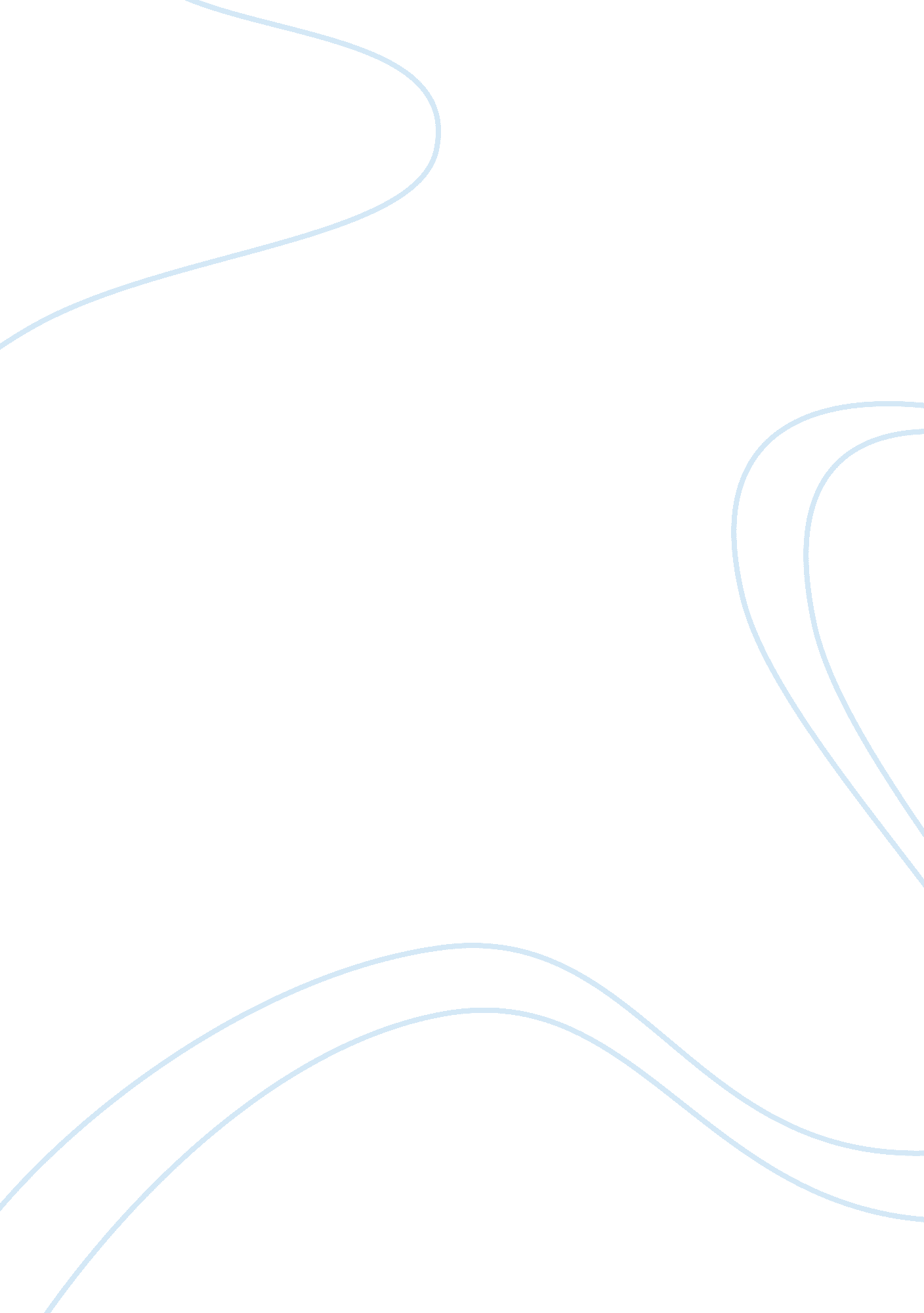 Say no to crazy fanHealth & Medicine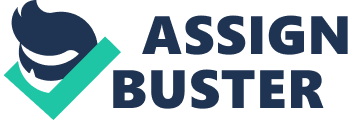 Argumentative Writing Say No to Crazy Fan Do you have a friend or roommate who is crazy about a pop icon? I have. She would never like to miss any launching ceremony of new album even if she has to skip all day’s classes. She spent most of her allowance buying all products about the pop icon even if she has nomoneyfor a decent meal. She can’t concentrate on homework because some people are criticizing her idol on the Internet and she must defend his image for him. This is a typical example of celebrity worship syndrome. It is likely that you may just like my friend suffer from this syndrome which does no good to personal growth. As the result of this syndrome, you may get physically and psychologically hurt and your moral standards may become vague. So what you need to do is getting rid of this syndrome and saying no to crazy fan. To begin with, being a crazy fan of popmusicicons can ruin yourhealth. As you are a crazy fan that means you have to follow your idol everywhere; you have to spend every cent of your allowance proving you are a devoted supporter and you have to collect every piece of news of your idol. Your life quality becomes lower, no healthy meals, not enough sleep and no leisure time. What’s worse, some crazy fans want to resemble their idols in appearance so they turn to plastic surgery. For example, a Superman fan, Herbert Chavez, a 35-year-old Filipino man who had had cosmetic surgery to make him look like Superman. A psychiatrist told Bandila News that Mr. Chavez could be suffering from body dysmorphic disorder, meaning that he is obsessed with making cosmetic changes to his body(Daily Mail, 2011). It is obvious that the obsession to superman has totally destroyed the man, because plastic surgery absolutely makes irrecoverable and damaging changes to his body. This case may be a little extreme; however, it reminds you that sometimes being a crazy fan, you have to sacrifice your health or face with physical damages. Another reason is if you are too obsessed over a pop icon, you will tend to be psychologically abnormal. It seems like the only thing you care about is your idol. Yourfamilyandcareeris far more insignificant than your favorite icon. You become irrational and cold-blooded, even losing your mind. You must still remember Yang Li-juan, who had idolized Andy Lau for 13 years. She quit school. The only thing she cared about in life was to meet her idol. The newspaper Guangzhou Daily said Yang lijuan is the victim of popular star worship. Li Zixun, a well-known Chinese psychologist, told Chongqing Times that she must be paranoiac to take these extreme actions. Not everyone would be the same as Yang, but it is probable you put yourself at the risk of some unhealthy psychologies when you choose to be a crazy fan. Lastly, the crazy love for an icon may lead you to vague moral standards. Not all pop icons can set a good example for the public. Some of them do something immoral or against the law. For instance, in 2007, Lindsay Lohan, American actress, was arrested in Los Angeles for suspected of driving under the influence of alcohol or drugs after a crash on Sunset Boulevard(Guardian, 2007). In 2011, she pleaded not guilty to stealing a $2, 500 necklace from a Los Angeles jewelery store(New York Times, 2011). It is quite possible your idol’s misbehaviors may mislead you to do something immoral; meanwhile you won’t take it seriously because those pop icons can always get away with it. However, rules change when it applies to you: you may get severe punishment and regret what you did for the rest of your life. So being a crazy fan and following your idol blindly, you may lose your precious morality and virtues. In a word, it is evident you have to sacrifice a great deal in order to become a crazy fan. It is worthless to take the risk of physical and psychological damage and losing morality. Being a crazy fan is harmful for personal growth. So please say no to crazy fan! [702] References Ewen MacAskill(2007, May 28) Actor Lohan arrested after car accident Retrieved October 26, 2012, from http://www. guardian. co. uk/world/2007/may/28/film. usa? INTCMP= SRCH Damien Gayle (2011, October 8) Obsessed Superman fan has cosmetic surgery to look like his hero Retrieved October 26, 2012, from http://www. dailymail. co. uk/news/article-2046303/Superman-fan-cosmetic-surgery-Herbert-Chavez-ops-look-like-hero. html China. org. cn by Zhang Rui (2007, March 30) Celebrity Worship Turns Tragic Retrieved October 26, 2012, from http://www. china. org. cn/english/entertainment/205460. htm 